ACTIVITY:  I CAN HANDLE PUT-DOWNSSPINNERMATERIALS NEEDED: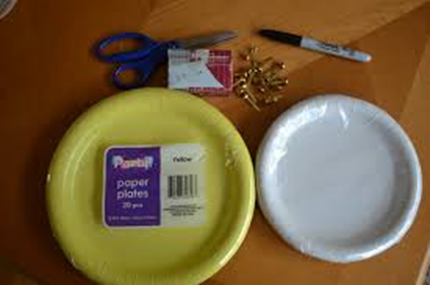 Give each student a paper plate and help them divide the plate into 4 equal parts with a markerGive each student a comeback sheet and ask them to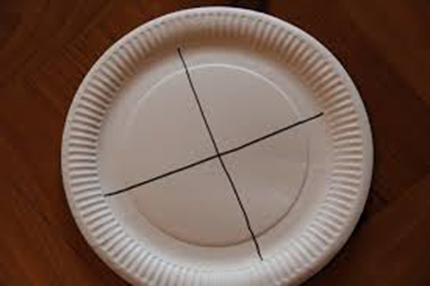 cut apart the 4 comebacks on the linesTell the students to glue one of the comebacks in each section of their plateUsing the scissor point, help the students poke a hole incenter of their plates (*do this for the students whensafety is a concern)Help the students use the brass paper fasteners toattach the arrows to the platesMake up silly put-downs (i.e. “Your nose is too curly”) and let each student take a turn spinning their arrow and practicing the comeback on the plateKeep it light and fun, but remind students about staying calm and confident when they deliver their comebacksquestion itturn it into a complimentignore it – and walk awaybe amazed